Broad Street Ministry’s 
Pastoral Immersion Program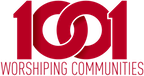 A 1001 New Worshiping Community 
Residency Application for 2017–2018Contact InformationName: _________________________________________________________Address: _______________________________________________________Phone: _________________________________________________________Email: _________________________________________________________EducationUndergraduate school ______________
Degree _______ Major _______ Year completed _______Graduate school___________ 
Degree_________ Year completed/expected completion_________Graduate school___________ 
Degree_________ Year completed/expected completion_________Work Experience (post-secondary school)
Please complete on a separate page.Church and Community Leadership (post-secondary school)
Please complete on a separate page.Denominational Affiliation: __________________Tell Us MorePlease answer the following questions. Each answer should not exceed 300 words. What attracts you to the 1001 Residency at Broad Street? What would a fruitful conclusion to the residency look like for you?Provide one theological issue that matters to you that you hope will be shaped and formed by spending time in this residency. Tell us about a time when you had to seek support from someone outside your immediate circle in order to accomplish a project for which you had limited resources. Describe a relationship you maintain with someone who is not a part of a church.Describe an instance in which you had to learn a new skill in order to grow in your current role and/or be successful in another role.What draws you to starting new ministries from scratch? What are important components for a new ministry that you have considered inaugurating?Tell us about a new ministry that you have started or been a part of.You will be living with other residents. What will you contribute to and how will you benefit from this living environment?Tell about a recent encounter with a poem, work of art, novel or film that led you to consider a theological concept.Cover LetterPlease submit a cover letter with your application that includes what attracts you to this program and what you hope to gain from this experience.References Please provide two letters of recommendation from people who know you well enough to address your theological integrity, gifts for ministry and capacity for personal relationships.Provide two additional references we can contact. Indicate relationship (pastor, professor, supervisor, mentor, friend, etc...).Name:  ______________________________ 
Relationship:  _________________________________ Phone:  ______________________________
Email:  ______________________________________Name:  ______________________________ 
Relationship: _________________________________ Phone: ______________________________
Email: ______________________________________Have you ever been convicted of a felony or found guilty of an incident of sexual misconduct? 
Yes ❒ 
No ❒Marking “Yes” to this does not disqualify you from the program, but we would like you to attach an explanation, including offense and date.